KLAUDIA SUCHARZEWSKA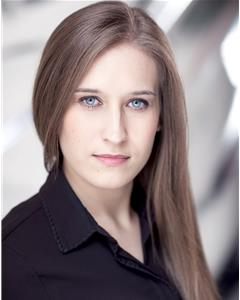 Location:	London, London, United KingdomHeight:	5'5" (165cm)Playing Age:	18 - 27 yearsAppearance:	Eastern EuropeanNationality:	PolishEye Colour:	BlueHair Colour:	Blond(e)Hair Length:	LongVoice Character:	FriendlyCredits2017, Television, TWA Travel Agent, GUERRILLA, ABC Signature Studios, Sam Miller / John Ridley2016, Short Film, Maria, RIGHT-SWIPE, Pure Paradox Productions, Max Warrick & Carina Birrell2016, Short Film, Christie / Lead, THE DINNER PARTY, Mandrake Media, Will Kenning2016, Short Film, Audrey / Lead, FIRST BABY, Mandrake Media, Will Kenning2015, Musical, Queen of Hearts, ALICE IN WONDERLAND, Moksir Theatre, Aneta Drzewiecka2014, Stage, Isobel, IVONA, PRINCESS OF BURGUNDIA, Moksir Theatre, Aneta Drzewiecka2014, Musical, Puck, A MIDSUMMER NIGHT’S DREAM, Moksir Theatre, Marcelina Jozwiak2014, Stage, Desdemona, OTHELLO, The Acting Studio Inc., Michael PriceSkills:Accents & Dialects:(* = native)	East European, French, Polish*, RussianLanguages:(* = Native/Fluent)	English, French, Polish*Music & Dance:(* = highly skilled)	Aerobics*, Contemporary Dance, Dance (general), Hip Hop Dance, Jazz Dancing, Modern Dance, Singing (general), ZumbaPerformance:	Comedy, Musical Theatre, Physical Theatre, Presenting, Role Play, Voice Acting, Voice OverSports:(* = highly skilled)	Basketball, Body Combat, Bowling, Cycling, Fitness Instructor (qualified), Pilates, Running, Skiing, Stage Combat, SwimmingVehicle Licences:	Car Driving LicenceOther Skills:	Computer Literate, Cooking/Baking, Hair Model, Hand Modelling, Model-professional, Personal Fitness Trainer (professional), Personal Trainer-qualified, Photographic Model, Polish InterpreterTraining:London, Anthony Meindl's Actors Workshop , OngoingLondon, City AcademyNYC, The Acting Studio Inc.NYC, The Barrow Group